Mass Email TemplateFill out the short form below, then input your message into the email body. Then attach this form to your email case.Subject Line: Pre Header: Vice President Name:      Vice President Title:      From: Audience:      Distribution Date & Time: | 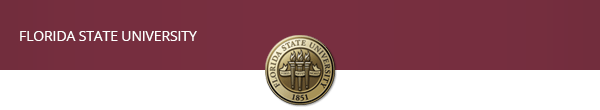 This message to      has been approved by      ,      .Enter text for mass email